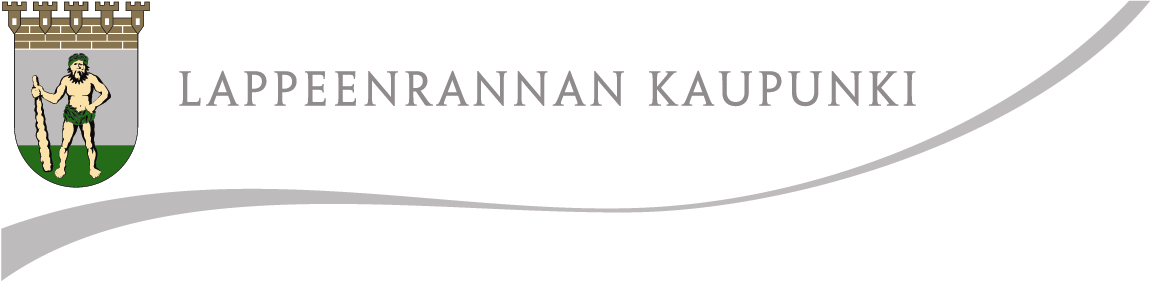 SaapunutVastaanottajaVastaanottajaLASTEN LEIKKIKERHOPAIKAN IRTISANOMINENLASTEN LEIKKIKERHOPAIKAN IRTISANOMINENLASTEN LEIKKIKERHOPAIKAN IRTISANOMINENLASTEN LEIKKIKERHOPAIKAN IRTISANOMINENLASTEN LEIKKIKERHOPAIKAN IRTISANOMINENLASTEN LEIKKIKERHOPAIKAN IRTISANOMINENLASTEN LEIKKIKERHOPAIKAN IRTISANOMINENIrtisanon leikkikerhopaikan/leikkikerhopaikat päättymään seuraavien lasten osalta. Lapsen osallistuminen leikkikerhoon päättyy alla ilmoitettuna viimeisenä kerhopäivänä.Irtisanon leikkikerhopaikan/leikkikerhopaikat päättymään seuraavien lasten osalta. Lapsen osallistuminen leikkikerhoon päättyy alla ilmoitettuna viimeisenä kerhopäivänä.Irtisanon leikkikerhopaikan/leikkikerhopaikat päättymään seuraavien lasten osalta. Lapsen osallistuminen leikkikerhoon päättyy alla ilmoitettuna viimeisenä kerhopäivänä.Irtisanon leikkikerhopaikan/leikkikerhopaikat päättymään seuraavien lasten osalta. Lapsen osallistuminen leikkikerhoon päättyy alla ilmoitettuna viimeisenä kerhopäivänä.Irtisanon leikkikerhopaikan/leikkikerhopaikat päättymään seuraavien lasten osalta. Lapsen osallistuminen leikkikerhoon päättyy alla ilmoitettuna viimeisenä kerhopäivänä.Irtisanon leikkikerhopaikan/leikkikerhopaikat päättymään seuraavien lasten osalta. Lapsen osallistuminen leikkikerhoon päättyy alla ilmoitettuna viimeisenä kerhopäivänä.Irtisanon leikkikerhopaikan/leikkikerhopaikat päättymään seuraavien lasten osalta. Lapsen osallistuminen leikkikerhoon päättyy alla ilmoitettuna viimeisenä kerhopäivänä.Irtisanot-tavillapaikoillaolevat lapsetIrtisanot-tavillapaikoillaolevat lapsetNimiLeikkikerhopaikkaLeikkikerhopaikkaLeikkikerhopaikkaViimeinen kerhopäiväIrtisanot-tavillapaikoillaolevat lapsetIrtisanot-tavillapaikoillaolevat lapsetNimiLeikkikerhopaikkaLeikkikerhopaikkaLeikkikerhopaikkaViimeinen kerhopäiväIrtisanot-tavillapaikoillaolevat lapsetIrtisanot-tavillapaikoillaolevat lapsetNimiLeikkikerhopaikkaLeikkikerhopaikkaLeikkikerhopaikkaViimeinen kerhopäiväKirjallinen irtisanominen toimitetaan lapsen leikkikerhoon. Jos perheellä on lapsia eri leikkikerhoissa, toimitetaan irtisanominen kunkin lapsen osalta lapsen omaan leikkikerhoon.Leikkikerhopaikan ohjeellinen irtisanomisaika on kaksi viikkoa.Kun lapsen leikkikerhopaikka on irtisanottu, on sitä myöhemmin haettava uudelleen, mikäli leikkikerhopaikan tarve tulee perheelle ajankohtaiseksi.Lomake palautetaan allekirjoitettuna lapsen leikkikerhoon Kirjallinen irtisanominen toimitetaan lapsen leikkikerhoon. Jos perheellä on lapsia eri leikkikerhoissa, toimitetaan irtisanominen kunkin lapsen osalta lapsen omaan leikkikerhoon.Leikkikerhopaikan ohjeellinen irtisanomisaika on kaksi viikkoa.Kun lapsen leikkikerhopaikka on irtisanottu, on sitä myöhemmin haettava uudelleen, mikäli leikkikerhopaikan tarve tulee perheelle ajankohtaiseksi.Lomake palautetaan allekirjoitettuna lapsen leikkikerhoon Kirjallinen irtisanominen toimitetaan lapsen leikkikerhoon. Jos perheellä on lapsia eri leikkikerhoissa, toimitetaan irtisanominen kunkin lapsen osalta lapsen omaan leikkikerhoon.Leikkikerhopaikan ohjeellinen irtisanomisaika on kaksi viikkoa.Kun lapsen leikkikerhopaikka on irtisanottu, on sitä myöhemmin haettava uudelleen, mikäli leikkikerhopaikan tarve tulee perheelle ajankohtaiseksi.Lomake palautetaan allekirjoitettuna lapsen leikkikerhoon Kirjallinen irtisanominen toimitetaan lapsen leikkikerhoon. Jos perheellä on lapsia eri leikkikerhoissa, toimitetaan irtisanominen kunkin lapsen osalta lapsen omaan leikkikerhoon.Leikkikerhopaikan ohjeellinen irtisanomisaika on kaksi viikkoa.Kun lapsen leikkikerhopaikka on irtisanottu, on sitä myöhemmin haettava uudelleen, mikäli leikkikerhopaikan tarve tulee perheelle ajankohtaiseksi.Lomake palautetaan allekirjoitettuna lapsen leikkikerhoon Kirjallinen irtisanominen toimitetaan lapsen leikkikerhoon. Jos perheellä on lapsia eri leikkikerhoissa, toimitetaan irtisanominen kunkin lapsen osalta lapsen omaan leikkikerhoon.Leikkikerhopaikan ohjeellinen irtisanomisaika on kaksi viikkoa.Kun lapsen leikkikerhopaikka on irtisanottu, on sitä myöhemmin haettava uudelleen, mikäli leikkikerhopaikan tarve tulee perheelle ajankohtaiseksi.Lomake palautetaan allekirjoitettuna lapsen leikkikerhoon Kirjallinen irtisanominen toimitetaan lapsen leikkikerhoon. Jos perheellä on lapsia eri leikkikerhoissa, toimitetaan irtisanominen kunkin lapsen osalta lapsen omaan leikkikerhoon.Leikkikerhopaikan ohjeellinen irtisanomisaika on kaksi viikkoa.Kun lapsen leikkikerhopaikka on irtisanottu, on sitä myöhemmin haettava uudelleen, mikäli leikkikerhopaikan tarve tulee perheelle ajankohtaiseksi.Lomake palautetaan allekirjoitettuna lapsen leikkikerhoon Kirjallinen irtisanominen toimitetaan lapsen leikkikerhoon. Jos perheellä on lapsia eri leikkikerhoissa, toimitetaan irtisanominen kunkin lapsen osalta lapsen omaan leikkikerhoon.Leikkikerhopaikan ohjeellinen irtisanomisaika on kaksi viikkoa.Kun lapsen leikkikerhopaikka on irtisanottu, on sitä myöhemmin haettava uudelleen, mikäli leikkikerhopaikan tarve tulee perheelle ajankohtaiseksi.Lomake palautetaan allekirjoitettuna lapsen leikkikerhoon Alle-kirjoitusPäiväysPäiväysHuoltajan allekirjoitusHuoltajan allekirjoitusHuoltajan allekirjoitusHuoltajan allekirjoitusAlle-kirjoitusNimen selvennysNimen selvennysNimen selvennysNimen selvennys